Муниципальное бюджетное общеобразовательное учреждение «Кириковская средняя школа»                                       РАБОЧАЯ ПРОГРАММАпо предмету «Технология» для учащихся 5 класса муниципального бюджетного  общеобразовательного учреждения                                   «Кириковская средняя  школа» (вариант для мальчиков)Составила:  учитель технологии   Мальцев Владимир Филиппович                                     2019-2020 учебный год.                              1.Пояснительная записка     Программа по  предмету «Технология» разработана в соответствии с требованиями Федерального государственного образовательного стандарта основного общего образования, основной образовательной программой основного общего образования Муниципального бюджетного общеобразовательного учреждения «Кириковская средняя школа» на 2019-2020 учебный год, примерной основной программой  по «Технологии», на основе авторской программы В.Д Симоненко, учебного плана муниципального бюджетного общеобразовательного учреждения «Кириковская средняя  школа» (5-9 класс) на 2019-2020 учебный год, положения о рабочей программе педагога  муниципального бюджетного общеобразовательного учреждения «Кириковская средняя  школа» реализующего предметы, курсы и дисциплины общего образования от 30 мая 2019 года, дорожной карты по обновлению содержания работы предметной области «Технология» в муниципальном бюджетном общеобразовательном учреждении «Кириковская средняя школа» и его филиале Бушуйской основной школе.           Цели обучения:Главной целью предмета «Технология» является подготовка учащихся к самостоятельной трудовой жизни в современном информационном постиндустриальном обществе.Изучение технологии в основной школе направлено на достижение следующих целей:- освоение технологических знаний, основ культуры созидательного труда, представлений о технологической культуре на основе включения учащихся в разнообразные виды трудовой деятельности по созданию личностно или общественно значимых изделий;- овладение  общетрудовыми  и специальными умениями, необходимыми для поиска и использования технологической информации, проектирования и создания продуктов труда, ведения домашнего хозяйства, самостоятельного и осознанного определения своих жизненных и профессиональных планов; безопасными приемами труда;- развитие познавательных интересов, технического мышления, пространственного воображения, интеллектуальных, творческих, коммуникативных и организаторских способностей;- воспитание трудолюбия, бережливости, аккуратности, целеустремленности, предприимчивости, ответственности за результаты своей  деятельности; уважительного отношения к людям различных профессий и результатам их труда; - получение опыта применения политехнических и технологических знаний и умений в самостоятельной практической деятельности.     Задачи учебного предмета «Технология».     Образовательные:- приобретение графических умений и навыков, графической культуры;- знакомство с наиболее перспективными и распространенными технологиями преобразования материалов, энергии и информации в сферах домашнего хозяйства, а также освоение этих технологий;- знакомство с принципами дизайна, художественного проектирования, а также выполнение проектов.     Воспитательные:- формирование технологической культуры и культуры труда, воспитание трудолюбия;- формирование уважительного и бережного отношения к себе и окружающим людям;- формирование бережного отношения к окружающей природе с учетом экономических и экологических знаний и социальных последствий;- формирование творческого отношения в преобразовании окружающей действительности.    Задачи в рамках проектов, реализуемых в связи с обновлением предметной области «Технология».    Проект «Мое богатство – лес».Дать представление о существующих и перспективных промышленных технологиях используемых по месту жительства детейИзучить промышленные деревообрабатывающие технологии, позволяющие обеспечить собственный заработок на селе (производство штакетника, веников, кухонной утвари).Получить и реализовать готовую продукцию в виде штакетника, веников, кухонной утвари.Сформировать отдельные технологические компетенции в сфере деревообработки.Проект «Мой сад и огород».Дать представление о существующих и перспективных технологиях используемых в сельском хозяйстве.Изучить сельскохозяйственные технологии, обеспечивающие уклад жизни на селе.Получить и реализовать готовую продукцию виде овощей.Сформировать отдельные компетенции и навыки для работы в сельском хозяйстве и на подсобном хозяйстве.    Проект «Хлеб – всему голова».Дать представление о существующих и перспективных промышленных пищевых технологиях используемых по месту жительства детейИзучить промышленные и кустарные пищевые  технологии, позволяющие обеспечить собственный заработок на селе (производство пельменей, котлет, булочек ).Получить и реализовать готовую продукцию в виде  пельменей, котлет, булочек Сформировать отдельные технологические компетенции в сфере изготовления пищевых продуктов.Общая характеристика учебного предмета «Технология»     Согласно рабочей программе на изучение предмета «Технология» отводится 70 часов в год, из расчета 2 учебных часа в неделю. Всего 35 учебных недель. Программа является базовой.           Согласно дорожной карты по обновлению содержания работы предметной области «Технология» в муниципальном бюджетном общеобразовательном учреждении «Кириковская средняя школа» и его филиале Бушуйской основной школе содержание рабочей программы разворачивает в непосредственной реализации проекты «Мое богатство – лес», «Мой сад и огород» и «Хлеб – всему голова».        Основное содержание работы по проектам формируют следующие цели: формирование компетенций в области пищевых технологий, формирование компетенций в области промышленных технологий; формирование компетенций в области сельского хозяйства.Независимо от изучаемых технологий содержание программы предусматривает освоение материала по следующим сквозным образовательным линиям:- культура, эргономика и эстетика труда;- получение, обработка, хранение и использование технической и технологической информации;- основы черчения, графики и дизайна;- элементы домашней и прикладной экономики, предпринимательства;- знакомство с миром профессий, выбор обучающимися жизненных, профессиональных планов;- влияние технологических процессов на окружающую среду и здоровье человека;- творческая, проектно-исследовательская деятельность;- технологическая культура производства;- история, перспективы и социальные последствия развития техники и технологии;- распространённые технологии современного производства.В результате изучения технологии обучающиесяознакомятся:- с ролью технологий в развитии человечества, механизацией труда, технологической культурой производства;- функциональными и стоимостными характеристиками предметов труда и технологий, себестоимостью продукции, экономией сырья, энергии, труда;-элементами домашней экономики,  бюджетом семьи, предпринимательской деятельностью, рекламой, ценой, доходом, прибылью, налогом;- экологическими требованиями к технологиям, социальными последствиями применения технологий;- производительностью труда, реализацией продукции;- устройством,  управлением и обслуживанием доступных и посильных технико-технологических средств производства (инструментов, механизмов, приспособлений, приборов, аппаратов, станков, машин);- предметами потребления, материальным изделием или нематериальной услугой, дизайном, проектом, конструкцией;- методами обеспечения безопасности труда, культурой труда, этикой общения на производстве;- информационными технологиями в производстве и сфере услуг, перспективными технологиями; овладеют:- основными методами и средствами преобразования и использования материалов, энергии, информации, объектов социальной и природной среды, навыками созидательной, преобразующей, творческой деятельности;- умением распознавать и оценивать свойства конструкционных, текстильных и поделочных материалов;- умением выбирать инструменты, приспособления и оборудование для выполнения работ, находить необходимую информацию в различных источниках, в том числе с использованием компьютера;- навыками чтения и составления конструкторской и технологической документации, измерения параметров технологического процесса и продукта труда; выбора, проектирования, конструирования, моделирования объекта труда и технологии с использованием компьютера;- навыками подготовки, организации и планирования трудовой деятельности на рабочем месте с учётом имеющихся ресурсов и условий, соблюдения культуры труда;- навыками организации рабочего места с соблюдением требований безопасности труда и правил пользования инструментами, приспособлениями, оборудованием;- навыками выполнения технологических операций с использованием ручных инструментов, приспособлений, машин, оборудования;- умением разрабатывать учебный творческий проект, изготовлять изделия или получать продукты с использованием освоенных технологий;- умением соотносить личные потребности с требованиями, предъявляемыми различными массовыми профессиями к личным качествам человека.Все разделы программы содержат основные теоретические сведения, экскурсии, практические работы. При этом предполагается, что перед выполнением практических работ школьники должны освоить необходимый минимум теоретического материала. Основная форма обучения - учебно-практическая деятельность. Приоритетными методами являются упражнения и практические работы.Программой предусмотрено выполнение обучающимися в каждом учебном году творческого проекта. Соответствующая тема по учебному плану программы предлагается в конце каждого года обучения. Однако методически возможно построение годового учебного плана занятий с введением творческой, проектной деятельности с начала учебного года.Обучение технологии предполагает широкое использование межпредметных связей. Это связи с алгеброй и геометрией при проведении расчётных операций и графических построений; с химией при изучении свойств конструкционных и текстильных материалов, пищевых продуктов; с физикой при изучении механических характеристик материалов, устройства и принципов работы машин, механизмов приборов, видов современных технологий; с историей и искусством при изучении технологий художественно-прикладной обработки материалов. 	 Описание ценностных ориентиров содержания курса «Технология».    Данный курс носит интегрированный характер. Суть интеграции заключается в знакомстве с различными явлениями материального мира, объединенными общими, присущими им  закономерностями, которые проявляются в способах реализации человеческой деятельности, в технологиях преобразования сырья, энергии, информации. Практико-ориентированная направленность содержания учебного предмета «Технология»  обеспечивает интеграцию знаний, полученных при изучении других учебных предметов, и позволяет реализовывать их в интеллектуально-практической деятельности ученика.                                                                    Продуктивная деятельность учащихся на уроках технологии создаёт уникальную основу для самореализации личности. Благодаря включению  в элементарную проектную деятельность учащиеся могут применить свои умения, заслужить одобрение и получить признание( например, за проявленную в работе добросовестность, упорство в достижении цели или за авторство оригинальной творческой идеи, воплощенной в материальный продукт). Именно так закладываются основы трудолюбия и способности к самовыражению, формируются социально ценные практические умения, опыт преобразовательной деятельности и развития творчества, что создаёт предпосылки для более успешной социализации.                                                         Возможность создания и реализации моделей социального поведения при работе в малых группах  обеспечивает благоприятные условия для коммуникативной практики учащихся и для социальной адаптации в целом.      Ход реализации проекта «Мой сад и огород» продолжается в течение лета на летней трудовой практике. Проект завешается в сентябре. Его результаты обсчитываются осенью.       Содержание летней трудовой практики, устанавливается отдельным документом, являющимся приложением к настоящей рабочей программе.2.Планируемые результаты освоения предметаС учётом общих требований федерального государственного образовательного стандарта основного общего образования второго поколения изучение предметной области «Технология» должно обеспечить: - развитие инновационной творческой деятельности обучающихся в процессе решения прикладных учебных задач;- активное использование знаний, полученных при изучении других учебных предметов, и сформированных универсальных учебных действий;- совершенствование умений осуществлять учебно-исследовательскую и проектную деятельность;- формирование представлений о социальных и этических аспектах научно-технического прогресса;- формирование способности придавать экологическую направленность любой деятельности, проекту; демонстрировать экологическое мышление в разных формах деятельности.Личностные,  метапредметные  и предметные результаты освоения предмета «Технология»    При изучении технологии в основной школе обеспечивается достижение личностных, метапредметных  и предметных  результатов.   Личностные результаты освоения обучающимися предмета «Технология» в основной школе:- формирование целостного мировоззрения, соответствующего современному уровню развития науки и общественной практики; проявление познавательной активности в области предметной технологической деятельности;- формирование ответственного отношения к учению, готовности и способности обучающихся к саморазвитию и самообразованию на основе мотивации к обучению и познанию; овладение элементами организации умственного и физического труда;- самооценка умственных и физических способностей при трудовой деятельности в различных сферах с позиций будущей социализации и стратификации;- развитие трудолюбия и ответственности за результаты своей деятельности; выражение желания учиться для удовлетворения перспективных потребностей;- осознанный выбор и построение дальнейшей индивидуальной траектории образования на базе осознанного ориентирования в мире профессий и профессиональных предпочтений с учётом устойчивых познавательных интересов, а также на основе формирования уважительного отношения к труду;- становление самоопределения в выбранной сфере будущей профессиональной деятельности, планирование образовательной и профессиональной карьеры, осознание необходимости общественно полезного труда как условия безопасной и эффективной социализации;- формирование коммуникативной компетентности в общении и сотрудничестве со сверстниками; умение общаться при коллективном выполнении работ или проектов с учётом общности интересов и возможностей членов трудового коллектива;- проявление технико-технологического и экономического мышления при организации своей деятельности;- самооценка готовности к предпринимательской деятельности в сфере технологий, к рациональному ведению домашнего хозяйства;- формирование основ экологической культуры, соответствующей современному уровню экологического мышления; бережное отношение к природным и хозяйственным ресурсам;- развитие эстетического сознания через освоение художественного наследия народов России и мира, творческой деятельности эстетического характера; формирование индивидуально-личностных позиций учащихся.       Метапредметные результаты освоения обучающимися предмета «Технология» в основной школе:- самостоятельное определение цели своего обучения, постановка и формулировка для себя новых задач в учёбе и познавательной деятельности;- алгоритмизированное планирование процесса познавательно-трудовой деятельности;- определение адекватных имеющимся организационным и материально-техническим условиям способов решения учебной или трудовой задачи на основе заданных алгоритмов;- комбинирование известных алгоритмов технического и технологического творчества в ситуациях, не предполагающих стандартного применения одного из них; поиск новых решений возникшей технической или организационной проблемы;- выявление потребностей, проектирование и создание объектов, имеющих потребительную стоимость; самостоятельная организация и выполнение различных творческих работ по созданию изделий и продуктов;- виртуальное и натурное моделирование технических объектов, продуктов и технологических процессов; проявление инновационного подхода к решению учебных и практических задач в процессе моделирования изделия или технологического процесса;- осознанное использование речевых средств в соответствии с задачей коммуникации для выражения своих чувств, мыслей и потребностей; планирование и регуляция своей деятельности; подбор аргументов, формулирование выводов по обоснованию технико-технологического и организационного решения; - отражение в устной или письменной форме результатов своей деятельности;- формирование и развитие компетентности в области использования информационно-коммуникационных технологий (ИКТ); выбор для решения познавательных и коммуникативных задач различных источников информации, включая энциклопедии, словари, интернет-ресурсы и другие базы данных;- организация учебного сотрудничества и совместной деятельности с учителем и сверстниками; согласование и координация совместной познавательно-трудовой деятельности с другими её участниками;                  - объективное оценивание вклада своей познавательно-трудовой деятельности в решение общих задач коллектива;- оценивание правильности выполнения учебной задачи, собственных возможностей её решения;- диагностика результатов познавательно-трудовой деятельности по принятым критериям и показателям;- обоснование путей и средств устранения ошибок или разрешения противоречий в выполняемых технологических процессах;- соблюдение норм и правил безопасности познавательно-трудовой деятельности и созидательного труда;- соблюдение норм и правил культуры труда в соответствии с технологической культурой производства;- оценивание своей познавательно-трудовой деятельности с точки зрения нравственных, правовых норм, эстетических ценностей по принятым в обществе и коллективе требованиям и принципам;- формирование и развитие экологического мышления, умение применять его в познавательной, коммуникативной, социальной практике и профессиональной ориентации.           Предметные результаты освоения учащимися предмета «Технология» в основной школе:в познавательной сфере:- осознание роли техники и технологий для прогрессивного развития общества;                                                                                                                             - формирование целостного представления о техносфере, сущности технологической культуры и культуры труда;                                                    - классификация видов и назначения методов получения и преобразования материалов, энергии, информации, природных объектов, а также соответствующих технологий промышленного производства;                                       - ориентация в имеющихся и возможных средствах и технологиях создания объектов труда;- практическое освоение обучающимися основ проектно-исследовательской деятельности;                                                                                                                            - проведение наблюдений и экспериментов под руководством учителя; объяснение явлений, процессов и связей, выявляемых в ходе исследований;- уяснение социальных и экологических последствий развития технологий промышленного и сельскохозяйственного производства, энергетики и транспорта;                                                                                                                          - распознавание видов, назначения материалов, инструментов и оборудования, применяемого в технологических процессах;                                   - оценка технологических свойств сырья, материалов и областей их применения;- развитие умений применять технологии представления, преобразования и использования информации, оценивать возможности и области применения средств и инструментов ИКТ в современном производстве или сфере обслуживания, рациональное использование учебной и дополнительной технической и технологической информации для проектирования и создания объектов труда;- овладение средствами и формами графического отображения объектов или процессов, правилами выполнения графической документации, овладение методами чтения технической, технологической и инструктивной информации;- формирование умений устанавливать взаимосвязь знаний по разным учебным предметам для решения прикладных учебных задач;                                                         - применение общенаучных знаний по предметам естественно-математического цикла в процессе подготовки и осуществления технологических процессов для обоснования и аргументации рациональности деятельности;- применение элементов экономики при обосновании технологий и проектов;- овладение алгоритмами и методами решения организационных и технико-технологических задач;- овладение элементами научной организации труда, формами деятельности, соответствующими культуре труда и технологической культуре производства;       в трудовой сфере:- планирование технологического процесса и процесса труда;                             - подбор материалов с учётом характера объекта труда и технологии;                                     - подбор инструментов, приспособлений и оборудования с учётом требований технологии и материально-энергетических ресурсов;- овладение методами учебно-исследовательской и проектной деятельности, решения творческих задач, моделирования, конструирования; проектирование последовательности операций и составление операционной карты работ;- выполнение технологических операций с соблюдением установленных норм, стандартов, ограничений;- соблюдение трудовой и технологической дисциплины;                                                        - соблюдение норм и правил безопасного труда, пожарной безопасности, правил санитарии и гигиены;- выбор средств и видов представления технической и технологической информации в соответствии с коммуникативной задачей, сферой и ситуацией общения;- контроль промежуточных и конечных результатов труда по установленным критериям и показателям с использованием контрольных и измерительных инструментов; выявление допущенных ошибок в процессе труда и обоснование способов их исправления;- документирование результатов труда и проектной деятельности; расчёт себестоимости продукта труда; примерная экономическая оценка возможной прибыли с учётом сложившейся ситуации на рынке товаров и услуг;      в мотивационной сфере:- оценивание своей способности к труду в конкретной предметной деятельности; осознание ответственности за качество результатов труда;- согласование своих потребностей и требований с потребностями и требованиями других участников познавательно-трудовой деятельности;- формирование представлений о мире профессий, связанных с изучаемыми технологиями, их  востребованности на рынке труда; направленное продвижение к выбору профиля технологической подготовки в старших классах полной средней школы или будущей профессии в учреждениях начального профессионального или среднего специального образования;- выраженная готовность к труду в сфере материального производства или сфере услуг;- оценивание своей способности и готовности к предпринимательской деятельности;- стремление к экономии и бережливости в расходовании времени, материалов, денежных средств, труда; наличие экологической культуры при обосновании объекта труда и выполнении работ;    в эстетической сфере:- овладение методами эстетического оформления изделий, обеспечения сохранности продуктов труда, дизайнерского проектирования изделий;                 - разработка варианта рекламы выполненного объекта или результата труда;- рациональное и эстетическое оснащение рабочего места с учётом требований эргономики и элементов научной организации труда;- умение выражать себя в доступных видах и формах художественно-прикладного творчества; художественное оформление объекта труда и оптимальное планирование работ;- рациональный выбор рабочего костюма и опрятное содержание рабочей одежды;- участие в оформлении класса и школы, озеленении пришкольного участка, стремление внести красоту в домашний быт;в коммуникативной сфере:- практическое освоение умений, составляющих основу коммуникативной компетентности: действовать с учётом позиции другого и уметь согласовывать свои действия; устанавливать и поддерживать необходимые контакты с другими людьми; удовлетворительно владеть нормами и техникой общения; определять цели коммуникации, оценивать ситуацию, учитывать намерения и способы коммуникации партнёра, выбирать адекватные стратегии коммуникации;- установление рабочих отношений в группе для выполнения практической работы или проекта, эффективное сотрудничество и способствование эффективной кооперации; интегрирование в группу сверстников и построение продуктивного взаимодействия со сверстниками и учителями;- сравнение разных точек зрения перед принятием решения и осуществлением выбора; аргументирование своей точки зрения, отстаивание в споре своей позиции невраждебным для оппонентов образом;- адекватное использование речевых средств для решения различных коммуникативных задач; овладение устной и письменной речью; построение монологических контекстных высказываний; публичная презентация и защита проекта изделия, продукта труда или услуги; в физиолого-психологической сфере:- развитие моторики и координации движений рук при работе с ручными инструментами и выполнении операций с помощью машин и механизмов; достижение необходимой точности движений при выполнении различных технологических операций;- соблюдение необходимой величины усилий, прикладываемых к инструментам, с учётом технологических требований; - сочетание образного и логического мышления в проектной деятельности.  3. Содержание учебного предмета технология4.Тематическое планирование с указанием количества часов на освоение каждой темы5. Список литературы, используемый при оформлении рабочей программы1. Учебник «Технология» под редакцией Симоненко В.Д. 5 класс. Москва. Издательство «Вентана- Граф», 2018.2. Боровков, Ю. А. Технический справочник учителя труда : пособие для учителей 4–8 кл. /Ю. А. Боровков, С. Ф. Легорнев, Б. А. Черепашенец. – 6-е изд., перераб. и доп. – М. : Просвещение,2009.3. Ворошин, Г. Б. Занятие по трудовому обучению. 5 кл. Обработка древесины, металла, электротехнические и другие работы, ремонтные работы в быту : пособие для учителя труда/Г. Б. Ворошин, А. А. Воронов, А. И. Гедвилло [и др.] ; под ред. Д. А. Тхоржевского. – 2-е изд., перераб. и доп. – М. : Просвещение, 2009.4. Коваленко, В. И. Объекты труда. 5 кл. Обработка древесины и металла : пособие для учителя / В. И. Коваленко, В. В. Кулененок. – М. : Просвещение, 2009.5. Копелевич, В. Г. Слесарное дело / В. Г. Копелевич, И. Г. Спиридонов, Г. П. Буфетов. – М. : Просвещение, 2009. 6. Рихвк, Э. Обработка древесины в школьных мастерских : книга для учителей технического труда и руководителей кружков / Э. Рихвк. – М. : Просвещение, 2010.СОГЛАСОВАНО:заместитель директора по учебно-воспитательной работе Сластихина Н.П._______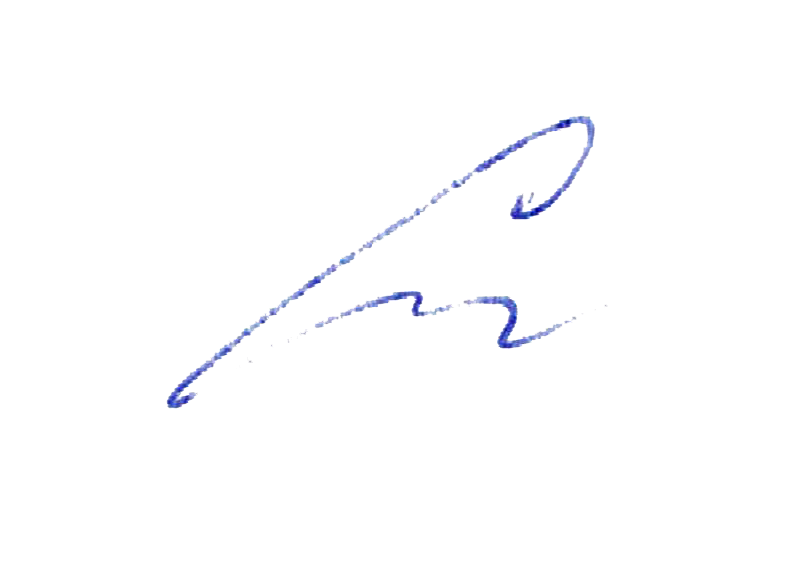 «30» августа 2019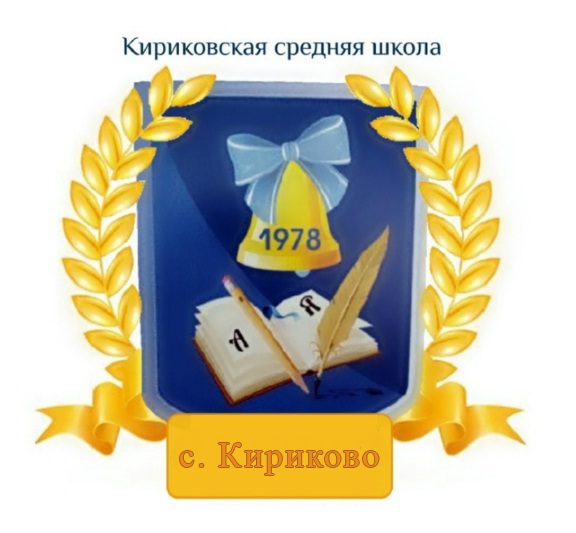 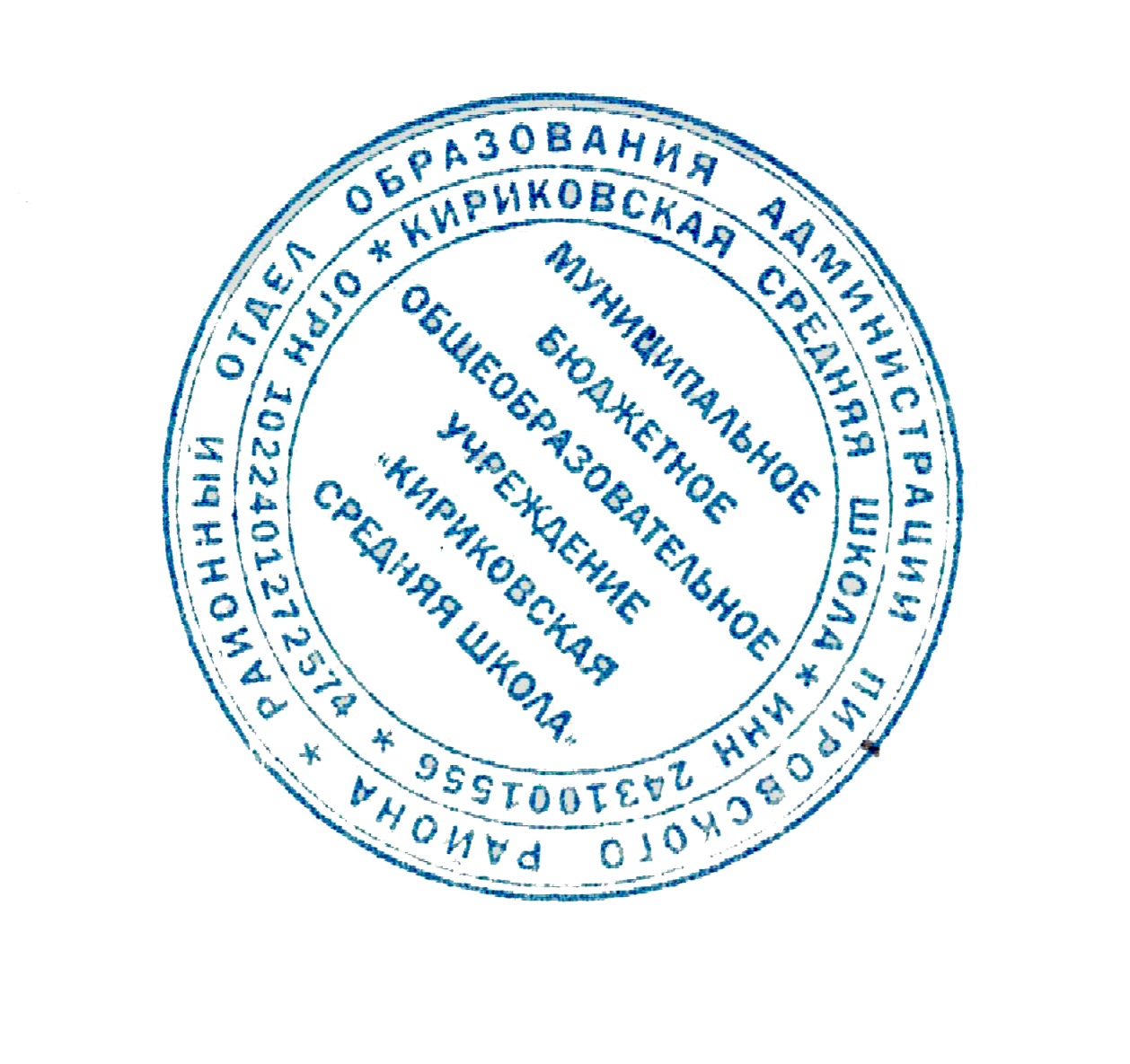 УТВЕРЖДАЮ:Директор муниципального бюджетного общеобразовательного учреждения «Кириковская средняя школа»_________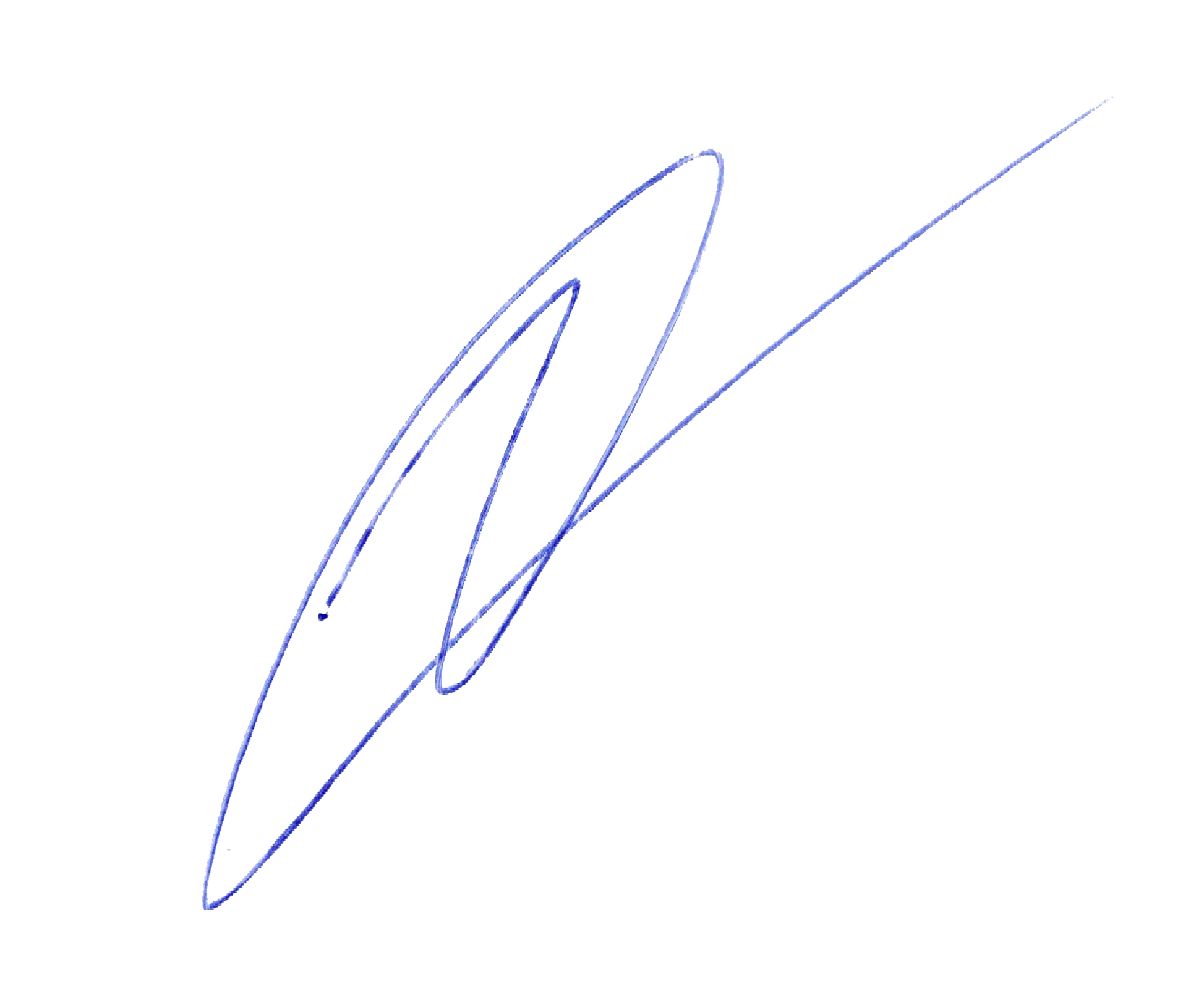 Ивченко О.В.«30» августа 2019 года№Наименование разделовКоличество часов 1.Вводное занятие2 ч.2Творческая проектная деятельность 2ч. 2.Технологии обработки конструкционных материалов (50 ч)1. Технологии ручной обработки древесины и древесных материалов2. Технологии художественно-прикладной обработки материалов3. Технологии ручной обработки металлов и искусственных материалов4. Технологии машинной обработки металлов и искусственных материалов16 ч.6 ч.19 ч.2 ч.3.Технологии ремонта деталей интерьера, одежды и обуви и ухода за ними4 ч.4.Технологии исследовательской и опытнической деятельности 9 ч.5.Экскурсии  на  рабочие предприятия села и района. Знакомство с профессиями. 10 ч.Итого:.№п/пНаименование раздела.Тема урока.Кол- во часовДата Вводное занятие112Вводный инструктаж по ТБ.                                          Правила поведения в кабинете.1103/0903/09Творческая проектная деятельность2 3Знакомство с проектами: «Мой сад и огород», «Хлеб – всему голова», «Мое богатство – лес».110/09 4Экскурсия на поле в рамках проекта  «Хлеб – всему голова»110/09Технологии ручной обработки древесины и древесных материалов16 5 6Древесина.  Пиломатериалы и древесные материалы1117/0917/09 7-8Графическое изображение деталей и изделий224/0924/09 9Рабочее место и инструменты для ручной обработки древесины101/1010Последовательность изготовления деталей из древесины101/1011Последовательность изготовления деталей из древесины1   08/1012Разметка заготовок из древесины1   08/1013Разметка заготовок из древесины115/1014Пиление заготовок из древесины115/1015Пиление заготовок из древесины122/101617Строгание заготовок из древесины222/1005/111819Сверление отверстий в деталях из древесиныСоединение деталей из древесины гвоздями, шурупами и саморезами1105/1112/1120Соединение деталей из древесины клеем112/1121Экскурсия в хлебобулочный цех с. Кириково.119/1122Проектное участие в сетевом  изготовлении булочек1   19/11Технологии художественно-прикладной обработки материалов62324Отделка изделий из древесины226/1126/112526Выпиливание лобзиком203/1203/122728Выжигание по дереву210/1210/1229Экскурсия на деревообрабатывающее предприятие Пировского района117/12Технологии ручной обработки металлов и искусственных материалов1930Тонколистовой металл и проволока. Искусственные материалы          117/1231Тонколистовой металл и проволока. Искусственные материалы124/1232Рабочее место для ручной обработки металлов124/1233Графическое изображение деталей из металла и искусственных материалов114/0134Графическое изображение деталей из металла и искусственных материалов114/0135Технология изготовления изделий из металла и искусственных материалов121/0136Правка и разметка заготовок из тонколистового металла, проволоки, пластмассы121/013738Правка и разметка заготовок из тонколистового металла, проволоки, пластмассыРезание и зачистка заготовок из  тонколистового металла, проволоки и искусственных материалов        1128/0128/013940Резание и зачистка заготовок из  тонколистового металла, проволоки и искусственных материаловГибка заготовок из тонколистового металла и проволоки1104/0204/0241 42Получение отверстий в заготовках из металлов и искусственных материалов11   11/0211/024344Экскурсии на промышленные деревообрабатывающие предприятия   в          с. Усковское. Посильные профессиональные пробы.11  18/02  18/024546Устройство настольного сверлильного станка2    25/02    25/024748Сборка изделий из тонколистового металла, проволоки, искусственных материалов203/03   03/034950Отделка изделий из тонколистового металла, проволоки, пластмассы2   10/03   10/03Технологии машинной обработки металлов и искусственных материалов25152Понятие о механизме и машине217/03   17/035354Экскурсия на сельхоз предприятия                     с. Кириково. Знакомство с профессиями1131/0331/03Технологии ремонта деталей интерьера, одежды и обуви и ухода за ними45556Интерьер жилого помещения207/0407/045758Технологии ухода за жилым помещением, одеждой и обувью1114/0414/045960Экскурсия в столовую с. Кириково.Проектное участие в изготовлении котлет.1121/04   21/046162Мероприятие «Всю страну накормим на базе Кириковской средней школы»Участие в райнных выставках - ярмарках1128/04   28/046364Проект «Мое богатство – лес»   Экскурсия в промышленную столярную мастерскую в с. Пировское.1105/0505/0565Промежуточная аттестация. Изготовление творческих поделок из дерева и материала112/0566Проект «Мой сад и огород».  Возделывание огорода.112/0567Экскурсия на школьную пасеку.119/0568Участие в лесопосадках.119/056970Возделывание и обработка школьного огородаПосев семян овощей и цветов.1126/0526/05